MONDAY – DAY 1TUESDAY – DAY 2WEDNESDAY – DAY 3THURSDAY – DAY 4FRIDAY – DAY 5SATURDAY – DAY 6 SUNDAY – DAY 7 Week 6 – Intensive Writing Week
Daily Sprints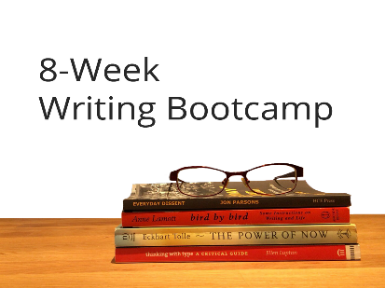 This week is our Intensive Writing week! Your task is to complete a “sprint” every day. A sprint is a focused burst of writing (~1,000 words) on a particular element of your book. Pick one writing topic from our list or come up with your own if you feel inspired! One way to approach this is to set your timer for 25 minutes, then take a 5-minute break. Repeat until you’re done the sprint (see Avoiding Overwhelm Trick #4 in the Week 5 resource). You got this. 😊Write one of these elements: Total Word Countthe Introduction the Acknowledgementsthe Opening Hook to your novel whatever inspires you today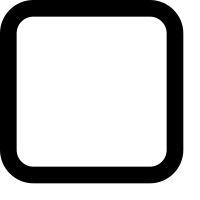 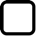 Write one of these elements: Total Word Countthe How This Book Works section the first section of Ch. 1 character sketches of your protagonist and antagonist (their flaws, what they want, and what they need) choose your own (adventure)Write one of these elements: Total Word Countthe section of Ch. 2 you’re most excited about the section of Ch. 2 you’re avoidingthe climax of your bookup to you Write one of these elements: Total Word CountCh. 3, any sectiona how-to sectionthe Hero at the Mercy of the Villain scene (the key scene where the hero seems trapped!)the section you’re procrastinating doingWrite one of these elements: Total Word Countas much of Ch. 4 as you can. Go!find opening quotes for all your chaptersany scenes from the middle build of your story (add in progressive complication!)up to you Write one of these elements: Total Word Countchoose any chapter from the second half and start writingyour favourite sectiona section you’ve avoided since the beginningwhatever calls to youWrite one of these elements: Total Word Countthe conclusionthe final scene (if you know it)pick a scene at randomwrite two sections of your choice ’cause you’re on fire!